 2015.03.30Programos ECount pakeitimų ir papildymų padarytų 2015 m. kovo mėnesį sąrašas:Pagarbiai,Direktorius Vytenis Dulskis Eilės nr.Papildymo ar pakeitimo aprašymasPaskirtisAtnaujinimai, patobulinimai, naujos galimybėsPadarytas automatinių užskaitų modulis.Sistemos konfigūracijoje nuo šiol galima įsijungti automatinių užskaitų modulį :Įjungus modulį, po kiekvieno dokumento atlikimo, bus bandoma automatiškai sugeneruoti neigiamus ir teigiamus dokumentus sudengiančias užskaitas. Tai atliekama tik tarp atliktojo dokumento kliento neapmokėtų dokumentų.Galimi užskaitų generavimo rėžimai:Nenaudoti;Naudoti ir sudengti visus neigiamus ir teigiamus dokumentus;Naudoti ir sudengti tik jei yra neapmokėtas dokumentas su neigiama suma kaip atliktojo dokumento.BuhalterijaKelionės lapuose meniu punktas "Formuoti" praplėstas nauja galimybe:"Formuoti kelionės lapą iš CRM susitikimų kur priskirtas einamasis automobilis".Tai leis automatiškai suformuoti kelionės lapą iš CRM įvykiųCRM-BuhalterijaKrovinio važtaraščio spausdinime, kai spausdinami tik bendri kiekiai susumuojant pagal prekių tipą padarytas kiekvieno prekių tipo prekių svorių spausdinimas. Bendras brutto kiekis kaip ir anksčiau įvedamas rankomis dialoge prieš spausdinimą.IDVPrie IDV kliento padaryti papildomi laukeliai:Sekanti aptarnavimas ridai pasiekus Aptarnavimas kas (mėn. skaičius)Aptarnavimas kas (pagal ridą)IDVPadaryti papildomi IDV priminimaiPasiekus ridą kai iki sekančio techninio aptarnavimo lieka 3000 km. Iki techninės apžiūros liko < 60 dienų.Priminimai rodomi IDV paraiškos formavimo lange ir visi IDV priminimai iš IDV paraiškos lango pakartoti pardavimų turinyje.IDVIDV paraiškoje veiksmai "Nustatyti sekančio aptarnavimo datą po 12" ir "po 24 mėn." pakeisti į"Nustatyti sekančio aptarnavimo datą ir ridą pagal šio IDV taisykles, dabartinę datą ir ridą"IDVIDV klientų sąraše padarytos papildomos iškeliamos kolonėlėsSekantis aptarnavimas iki (rida)Aptarnavimas kas (mėn. sk.)Aptarnavimas kas (rida)IDVCRM įvykių sąraše padaryta papildoma apatinė informacinė kortelė "Tabas" - "Kliento pirkimu, mokėjimų, skolos dinamikos ir CRM įvykių statistika"CRMKataloge padarytos papildomos iškeliamos kolonėlės:Netiekiama prekėNeužsakinėti automatuGrąžinimo tiekėjams eilutei padaryta galimybė priskirti mechanizmus.Padaryta mechanizmų rentabilumo ataskaita nr.:3Ištaisytos klaidos ir netikslumaiIštaisyta situacija, dėl kurios dažnai nepavykdavo atlikti visų buhalterinių įrašų keitimą perėjime prie kito sąskaitų plano.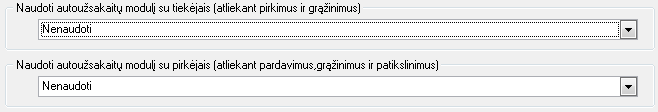 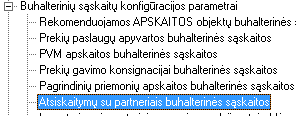 